ТАМБОВСКАЯ ОБЛАСТЬЗАКОНОБ ОТДЕЛЬНЫХ ВОПРОСАХ ОРГАНИЗАЦИИ МЕСТНОГО САМОУПРАВЛЕНИЯВ ТАМБОВСКОЙ ОБЛАСТИПринятПостановлениемТамбовской областной Думыот 22 февраля 2017 г.N 246Настоящий Закон регулирует отдельные вопросы организации местного самоуправления в Тамбовской области в пределах компетенции органов государственной власти субъекта Российской Федерации в области местного самоуправления, установленной Федеральным законом от 6 октября 2003 года N 131-ФЗ "Об общих принципах организации местного самоуправления в Российской Федерации" (далее - Федеральный закон "Об общих принципах организации местного самоуправления в Российской Федерации").Глава 1. ОБЩИЕ ПОЛОЖЕНИЯСтатья 1. Местное самоуправление в Тамбовской области1. Местное самоуправление признается, гарантируется и осуществляется на всей территории Тамбовской области.2. Местное самоуправление в Тамбовской области (далее - местное самоуправление) - форма осуществления народом своей власти, обеспечивающая в пределах, установленных Конституцией Российской Федерации, федеральными законами, а в случаях, установленных федеральными законами, - законами Тамбовской области, самостоятельное и под свою ответственность решение населением непосредственно и (или) через органы местного самоуправления вопросов местного значения исходя из интересов населения с учетом исторических и иных местных традиций.Статья 2. Основные термины и понятия, используемые в настоящем ЗаконеИспользуемые в настоящем Законе основные термины и понятия, по своему значению соответствуют понятиям, используемым в Федеральном законе "Об общих принципах организации местного самоуправления в Российской Федерации".Для целей настоящего Закона используются следующие термины и понятия:(абзац введен Законом Тамбовской области от 25.12.2018 N 317-З)границы прилегающей территории - линии, определяющие пределы и местоположение прилегающей территории;(абзац введен Законом Тамбовской области от 25.12.2018 N 317-З)внутренняя граница прилегающей территории - часть границ прилегающей территории, непосредственно примыкающая к границе здания, строения, сооружения, земельного участка, в отношении которого установлены границы прилегающей территории, то есть являющаяся их общей границей;(абзац введен Законом Тамбовской области от 25.12.2018 N 317-З)внешняя граница прилегающей территории - часть границ прилегающей территории, не примыкающая непосредственно к зданию, строению, сооружению, земельному участку, в отношении которого установлены границы прилегающей территории, то есть не являющаяся их общей границей;(абзац введен Законом Тамбовской области от 25.12.2018 N 317-З)площадь прилегающей территории - площадь геометрической фигуры, образованной проекцией границ прилегающей территории на горизонтальную плоскость.(абзац введен Законом Тамбовской области от 25.12.2018 N 317-З)Статья 3. Права граждан на осуществление местного самоуправления1. Граждане Российской Федерации на территории Тамбовской области (далее - граждане) осуществляют местное самоуправление посредством участия в местных референдумах, муниципальных выборах, посредством иных форм прямого волеизъявления, а также через выборные и иные органы местного самоуправления.В соответствии с Федеральным законом "Об общих принципах организации местного самоуправления в Российской Федерации" иностранные граждане, постоянно или преимущественно проживающие на территории муниципального образования, обладают при осуществлении местного самоуправления правами в соответствии с международными договорами Российской Федерации и федеральными законами.2. Граждане имеют равные права на осуществление местного самоуправления независимо от пола, расы, национальности, языка, происхождения, имущественного и должностного положения, отношения к религии, убеждений, принадлежности к общественным объединениям.3. Органы государственной власти Тамбовской области обеспечивают государственные гарантии прав населения на осуществление местного самоуправления.Статья 4. Правовая основа местного самоуправления в Тамбовской областиПравовую основу местного самоуправления в Тамбовской области составляют общепризнанные принципы и нормы международного права, международные договоры Российской Федерации, Конституция Российской Федерации, федеральные конституционные законы, Федеральный закон "Об общих принципах организации местного самоуправления в Российской Федерации", другие федеральные законы, издаваемые в соответствии с ними иные нормативные правовые акты Российской Федерации (указы и распоряжения Президента Российской Федерации, постановления и распоряжения Правительства Российской Федерации, иные нормативные правовые акты федеральных органов исполнительной власти), Устав (Основной Закон) Тамбовской области Российской Федерации, настоящий Закон, другие законы и иные нормативные правовые акты Тамбовской области, уставы муниципальных образований, решения, принятые на местных референдумах и сходах граждан, и иные муниципальные правовые акты.Глава 2. НАИМЕНОВАНИЯ ОРГАНОВ МЕСТНОГО САМОУПРАВЛЕНИЯМУНИЦИПАЛЬНЫХ ОБРАЗОВАНИЙСтатья 5. Утратила силу. - Закон Тамбовской области от 31.07.2023 N 375-З.Статья 6. Наименования органов местного самоуправления муниципальных округов и городских округов в Тамбовской области(в ред. Закона Тамбовской области от 31.07.2023 N 375-З)1. Установить наименования представительных органов муниципальных округов и городских округов Тамбовской области согласно приложению 3 к настоящему Закону.2. Установить наименования глав муниципальных округов и городских округов Тамбовской области согласно приложению 4 к настоящему Закону.3. Наименование исполнительно-распорядительного органа муниципальных округов - администрация (наименование муниципального округа) Тамбовской области.Наименование исполнительно-распорядительного органа городских округов - администрация (наименование городского округа) Тамбовской области.4. Наименования иных органов местного самоуправления, должностных лиц местного самоуправления муниципальных округов и городских округов в Тамбовской области определяются уставом соответствующего муниципального образования.Глава 3. ПОРЯДОК ФОРМИРОВАНИЯ ОРГАНОВ МЕСТНОГОСАМОУПРАВЛЕНИЯ В ТАМБОВСКОЙ ОБЛАСТИСтатья 7. Утратила силу. - Закон Тамбовской области от 31.07.2023 N 375-З.Статья 8. Порядок избрания глав муниципальных образований1. Главы муниципальных округов, городских округов Тамбовской области избираются представительными органами соответствующих муниципальных образований из числа кандидатов, представленных конкурсной комиссией по результатам конкурса, за исключением случая, предусмотренного частью 1.1 настоящей статьи.(часть 1 в ред. Закона Тамбовской области от 31.07.2023 N 375-З)1.1. Глава городского округа, на территории которого находится административный центр Тамбовской области, избирается представительным органом городского округа из своего состава, или представительным органом городского округа из числа кандидатов, представленных конкурсной комиссией по результатам конкурса, в соответствии с уставом городского округа, на территории которого находится административный центр Тамбовской области.(часть 1.1 введена Законом Тамбовской области от 01.12.2021 N 27-З)2. Утратила силу. - Закон Тамбовской области от 31.07.2023 N 375-З.Статья 9. Срок полномочий органов местного самоуправления, депутатов представительных органов муниципальных образований Тамбовской области(в ред. Закона Тамбовской области от 31.07.2023 N 375-З)1. Срок полномочий представительных органов муниципальных округов и городских округов Тамбовской области составляет пять лет.2. Срок полномочий глав муниципальных округов и городских округов Тамбовской области составляет пять лет.3. Срок полномочий депутатов представительных органов муниципальных округов и городских округов Тамбовской области составляет пять лет.4. В случае преобразования муниципальных образований и при отсутствии инициативы граждан о проведении местного референдума, предусмотренного частью 5 статьи 34 Федерального закона "Об общих принципах организации местного самоуправления в Российской Федерации", срок полномочий депутатов представительных органов муниципальных образований, глав муниципальных образований устанавливается законом Тамбовской области о преобразовании муниципальных образований.Статья 10. Контрольно-счетный орган муниципального образования1. Контрольно-счетный орган муниципального образования является постоянно действующим органом внешнего муниципального финансового контроля и может быть образован представительным органом муниципального образования.2. Порядок организации и деятельности контрольно-счетного органа муниципального образования определяется Федеральным законом от 7 февраля 2011 года N 6-ФЗ "Об общих принципах организации и деятельности контрольно-счетных органов субъектов Российской Федерации и муниципальных образований", Федеральным законом "Об общих принципах организации местного самоуправления в Российской Федерации", Бюджетным кодексом Российской Федерации, другими федеральными законами и иными нормативными правовыми актами Российской Федерации, Законом Тамбовской области от 4 декабря 2013 года N 343-З "Об отдельных вопросах организации и деятельности контрольно-счетных органов муниципальных образований Тамбовской области", иными нормативными правовыми актами Тамбовской области, муниципальными нормативными правовыми актами.3. Наименование контрольно-счетного органа муниципального образования устанавливается уставом соответствующего муниципального образования и (или) нормативным правовым актом представительного органа муниципального образования.Статья 11. Требования к уровню профессионального образования, учитываемые в условиях конкурса по отбору кандидатур на должность главы муниципального образования(в ред. Закона Тамбовской области от 31.07.2023 N 375-З)Требованием к уровню профессионального образования, учитываемым в условиях конкурса по отбору кандидатур на должность главы муниципального округа, городского округа Тамбовской области, которое является предпочтительным для осуществления главой муниципального округа, городского округа Тамбовской области отдельных государственных полномочий, переданных органам местного самоуправления муниципального округа, городского округа Тамбовской области, является наличие высшего профессионального образования не ниже уровня специалитета, магистратуры.Глава 3.1. ОРГАНИЗАЦИЯ ПРЕДВАРИТЕЛЬНОГО УВЕДОМЛЕНИЯ ВЫСШЕГОДОЛЖНОСТНОГО ЛИЦА ОБЛАСТИ ЛИЦАМИ, ЗАМЕЩАЮЩИМИ МУНИЦИПАЛЬНЫЕДОЛЖНОСТИ В ТАМБОВСКОЙ ОБЛАСТИ И ОСУЩЕСТВЛЯЮЩИМИ СВОИПОЛНОМОЧИЯ НА ПОСТОЯННОЙ ОСНОВЕ, О НАМЕРЕНИИ УЧАСТВОВАТЬНА БЕЗВОЗМЕЗДНОЙ ОСНОВЕ В УПРАВЛЕНИИ НЕКОММЕРЧЕСКОЙОРГАНИЗАЦИЕЙ(в ред. Законов Тамбовской области от 06.11.2020 N 531-З,от 27.10.2022 N 179-З,  от 27.12.2022 N 235-З)(введена Законом Тамбовской области от 30.03.2020 N 460-З)Статья 11.1. Порядок предварительного уведомления высшего должностного лица области лицом, замещающим муниципальную должность в Тамбовской области и осуществляющим свои полномочия на постоянной основе, о намерении участвовать на безвозмездной основе в управлении некоммерческой организацией(в ред. Законов Тамбовской области от 06.11.2020 N 531-З, от 27.10.2022 N 179-З, от 27.12.2022 N 235-З)1. Лицо, замещающее муниципальную должность в Тамбовской области и осуществляющее свои полномочия на постоянной основе (далее - лицо, замещающее муниципальную должность), намеревающееся участвовать на безвозмездной основе в управлении некоммерческой организацией (кроме участия в управлении политической партией, органом профессионального союза, в том числе выборным органом первичной профсоюзной организации, созданной в органе местного самоуправления, участия в съезде (конференции) или общем собрании иной общественной организации, жилищного, жилищно-строительного, гаражного кооперативов, товарищества собственников недвижимости), направляет высшему должностному лицу области уведомление в письменной форме не позднее чем за один месяц до даты начала такого участия.(в ред. Законов Тамбовской области от 06.11.2020 N 531-З, от 27.10.2022 N 179-З, от 27.12.2022 N 235-З)2. Уведомление о намерении участвовать на безвозмездной основе в управлении некоммерческой организацией (далее - Уведомление) должно содержать:1) фамилию, имя, отчество, должность лица, подающего Уведомление;2) наименование некоммерческой организации, местонахождение и адрес некоммерческой организации, идентификационный номер налогоплательщика некоммерческой организации;3) наименование должности в некоммерческой организации;4) функции, которые будут возложены на лицо, замещающее муниципальную должность;5) дату составления Уведомления и подпись.К Уведомлению прилагается копия устава некоммерческой организации, в управлении которой лицо, замещающее муниципальную должность, намеревается участвовать на безвозмездной основе.(часть 2 в ред. Закона Тамбовской области от 06.11.2020 N 531-З)3. Уведомление подлежит обязательному рассмотрению уполномоченным структурным подразделением Правительства Тамбовской области по вопросам профилактики коррупционных и иных правонарушений (далее - уполномоченное подразделение).(в ред. Законов Тамбовской области от 27.12.2021 N 38-З, от 27.10.2022 N 179-З)Уполномоченное подразделение:1) принимает и регистрирует Уведомление в день поступления в журнале регистрации уведомлений;2) готовит в соответствии с представленным Уведомлением и копией устава некоммерческой организации заключение об отсутствии возможности возникновения конфликта интересов в случае участия лица, замещающего муниципальную должность, в управлении некоммерческой организацией;(п. 2 в ред. Закона Тамбовской области от 06.11.2020 N 531-З)3) представляет на рассмотрение высшему должностному лицу области Уведомление и соответствующее заключение по итогам его рассмотрения в течение десяти рабочих дней со дня поступления Уведомления в уполномоченное подразделение;(в ред. Законов Тамбовской области от 27.10.2022 N 179-З, от 27.12.2022 N 235-З)4) информирует лицо, замещающее муниципальную должность, о результатах рассмотрения Уведомления в течение семи рабочих дней со дня принятия решения высшим должностным лицом области.(в ред. Законов Тамбовской области от 27.10.2022 N 179-З, от 27.12.2022 N 235-З)4. В случае, если уполномоченным подразделением в ходе рассмотрения Уведомления будет выявлена возможность возникновения у подавшего его лица конфликта интересов при участии в управлении некоммерческой организацией, материалы (Уведомление, заключение по результатам его рассмотрения) направляются в комиссию, уполномоченную рассматривать вопросы соблюдения требований к служебному (должностному) поведению лиц, замещающих муниципальные должности. Комиссия создается правовым актом органа местного самоуправления, которым утверждаются ее состав и положение о ней.В данном случае высшим должностным лицом области решение по поступившему Уведомлению принимается в течение трех рабочих дней со дня поступления к нему копии протокола заседания соответствующей комиссии согласно положению о ней.(в ред. Законов Тамбовской области от 27.10.2022 N 179-З, от 27.12.2022 N 235-З)5. Принятие к сведению высшим должностным лицом области Уведомления оформляется резолюцией на Уведомлении в левом верхнем углу с проставлением даты и подписи в течение пяти рабочих дней со дня поступления к нему от уполномоченного подразделения Уведомления и заключения по итогам его рассмотрения.(в ред. Законов Тамбовской области от 27.10.2022 N 179-З, от 27.12.2022 N 235-З)6. Лицо, замещающее муниципальную должность, участвующее на безвозмездной основе в управлении некоммерческой организацией, обязано уведомить высшее должностное лицо области в порядке, установленном для подачи Уведомления:(в ред. Законов Тамбовской области от 27.10.2022 N 179-З, от 27.12.2022 N 235-З)1) об изменении наименования, местонахождения и адреса некоммерческой организации;2) о реорганизации некоммерческой организации;3) об изменении его полномочий в некоммерческой организации;4) о замещении иной муниципальной должности, если при ее замещении участие на безвозмездной основе в управлении некоммерческой организацией допускается при условии предварительного уведомления об этом высшего должностного лица области.(в ред. Законов Тамбовской области от 27.10.2022 N 179-З, от 27.12.2022 N 235-З)(часть 6 в ред. Закона Тамбовской области от 06.11.2020 N 531-З)7. Лицо, замещающее муниципальную должность, полномочия которого в управлении некоммерческой организацией прекращены, информирует об этом уполномоченное подразделение не позднее трех рабочих дней со дня прекращения полномочий.Глава 4. ПОРЯДОК ОПРЕДЕЛЕНИЯ ОРГАНАМИ МЕСТНОГОСАМОУПРАВЛЕНИЯ ГРАНИЦ ПРИЛЕГАЮЩИХ ТЕРРИТОРИЙ(в ред. Закона Тамбовской области от 31.07.2023 N 375-З)Статья 12. Утратила силу. - Закон Тамбовской области от 31.07.2023 N 375-З.Статья 12.1. Порядок определения органами местного самоуправления границ прилегающих территорий(введена Законом Тамбовской области от 25.12.2018 N 317-З)1. Границы прилегающей территории определяются в отношении территорий общего пользования, которые прилегают (то есть имеет общую границу) к зданию, строению, сооружению, земельному участку в случае, если такой земельный участок образован (далее - земельный участок), в виде расстояния в метрах от внутренней границы прилегающей территории до внешней границы прилегающей территории с учетом максимальной и минимальной площади прилегающей территории, установленной правилами благоустройства территорий муниципальных образований, а также иных требований настоящего Закона.2. Расстояние от внутренней границы прилегающей территории до внешней границы прилегающей территории определяется в зависимости от вида разрешенного использования земельного участка, установленной правилами благоустройства муниципального образования.3. Границы прилегающих территорий определяются от зданий, строений, сооружений в случае, если такие здания, строения, сооружения располагаются на земельном участке, границы которого не установлены в соответствии с законодательством Российской Федерации, либо в случае, если размещение такого здания, строения, сооружения возможно без образования земельного участка. Расстояние от внутренней границы прилегающей территории до внешней границы прилегающей территории определяется в зависимости от назначения здания, строения, сооружения, установленной правилами благоустройства муниципального образования.4. В границах прилегающих территорий располагаются только территории общего пользования или их части.В границы прилегающих территорий не могут входить дороги, проезды и другие транспортные коммуникации, парки, скверы, бульвары, береговые полосы, а также иные территории, содержание которых является обязанностью правообладателя в соответствии с законодательством Российской Федерации.5. Границы прилегающей территории определяются с учетом следующих ограничений:1) в отношении каждого здания, строения, сооружения, земельного участка могут быть установлены границы только одной прилегающей территории, в том числе границы, имеющие один замкнутый контур или два непересекающихся замкнутых контура;2) установление общей прилегающей территории для двух и более зданий, строений, сооружений, земельных участков не допускается;3) пересечение границ прилегающих территорий, за исключением случая установления общих смежных границ прилегающих территорий, не допускается;4) внутренняя граница прилегающей территории устанавливается по границе здания, строения, сооружения, земельного участка, в отношении которого определяются границы прилегающей территории;5) внешняя граница прилегающей территории не может выходить за пределы территорий общего пользования и устанавливается по границам земельных участков, образованных на таких территориях общего пользования, или по границам, закрепленным с использованием природных объектов (в том числе зеленым насаждениям) или объектов искусственного происхождения (дорожный и (или) тротуарный бордюр, иное подобное ограждение территории общего пользования), а также по возможности должна иметь смежные (общие) границы с другими прилегающими территориями (для исключения вклинивания, вкрапливания, изломанности границ, чересполосицы при определении границ прилегающих территорий и соответствующих территорий общего пользования, которые будут находиться за границами таких территорий).6. Максимальные и минимальные площади прилегающих территорий устанавливаются дифференцировано в зависимости от видов разрешенного использования земельных участков и назначения зданий, строений, сооружений.Глава 5. ПРОВЕДЕНИЕ ОПРОСА ГРАЖДАН НА ТЕРРИТОРИИ ТАМБОВСКОЙОБЛАСТИСтатья 13. Инициатива проведения опроса граждан1. Опрос граждан проводится по инициативе:1) представительного органа муниципального образования или главы муниципального образования - по вопросам местного значения;2) органов государственной власти Тамбовской области - для учета мнения граждан при принятии решений об изменении целевого назначения земель муниципального образования для объектов регионального и межрегионального значения;3) жителей муниципального образования или его части, в которых предлагается реализовать инициативный проект, достигших шестнадцатилетнего возраста, - для выявления мнения граждан о поддержке данного инициативного проекта.(п. 3 введен Законом Тамбовской области от 31.05.2021 N 634-З)2. В предложении инициаторов проведения опроса граждан указываются:1) дата начала и сроки (длительность) проведения опроса граждан;2) территория проведения опроса граждан;3) формулировка вопроса (вопросов), предлагаемого (предлагаемых) при проведении опроса граждан;4) методика проведения опроса граждан;5) форма опросного листа;6) минимальная численность жителей, участвующих в опросе граждан;7) предложения в состав комиссии по проведению опроса граждан.3. Дата начала проведения опроса граждан, предложенная инициаторами опроса, не должна быть позднее трех месяцев с даты направления инициативы проведения опроса граждан.4. Указанная в предложении инициаторов длительность проведения опроса граждан не должна составлять более трех месяцев с даты начала проведения опроса граждан.5. В случае проведения опроса граждан для выявления мнения граждан о поддержке инициативного проекта к предложению инициаторов проведения опроса граждан прилагается данный инициативный проект.(часть 5 введена Законом Тамбовской области от 31.05.2021 N 634-З)Статья 14. Порядок назначения опроса граждан1. Порядок назначения опроса граждан определяется уставом муниципального образования и (или) решением представительного органа муниципального образования в соответствии с настоящим Законом.Решением представительного органа муниципального образования может быть предусмотрена возможность выявления мнения граждан по вопросу о поддержке инициативного проекта путем опроса граждан.(абзац введен Законом Тамбовской области от 31.05.2021 N 634-З)2. Решение о назначении опроса граждан принимается представительным органом муниципального образования.Для проведения опроса граждан может использоваться официальный сайт муниципального образования в информационно-телекоммуникационной сети "Интернет".(абзац введен Законом Тамбовской области от 31.05.2021 N 634-З)3. Решение представительного органа муниципального образования о назначении опроса граждан по инициативе главы муниципального образования или органов государственной власти Тамбовской области, подлежит принятию в течение 30 дней со дня поступления такой инициативы.4. В решении представительного органа муниципального образования о назначении опроса граждан устанавливаются:1) дата начала и сроки (длительность) проведения опроса граждан;2) формулировка вопроса (вопросов), предлагаемого (предлагаемых) при проведении опроса граждан;3) методика проведения опроса граждан;4) форма опросного листа;5) минимальная численность жителей муниципального образования, участвующих в опросе граждан;6) порядок идентификации участников опроса в случае проведения опроса граждан с использованием официального сайта муниципального образования в информационно-телекоммуникационной сети "Интернет".(п. 6 введен Законом Тамбовской области от 31.05.2021 N 634-З)В случае отсутствия или несоответствия, предложенной инициаторами проведения опроса, даты начала проведения опроса требованиям части 3 статьи 13 настоящего Закона, дата начала проведения опроса устанавливается решением представительного органа муниципального образования о назначении опроса граждан и не должна быть позднее трех месяцев с даты поступления инициативы проведения опроса.В случае отсутствия или несоответствия, предложенной инициаторами проведения опроса, длительности проведения опроса требованиям части 4 статьи 13 настоящего Закона, срок проведения опроса устанавливается решением представительного органа муниципального образования о назначении опроса граждан и не должен составлять более трех месяцев с даты начала проведения опроса граждан, указанной в решении о назначении опроса граждан.В случае проведения опроса граждан для выявления мнения граждан о поддержке инициативного проекта к решению представительного органа муниципального образования о назначении опроса граждан прилагается данный инициативный проект.(абзац введен Законом Тамбовской области от 31.05.2021 N 634-З)5. В решении представительного органа муниципального образования о назначении опроса указывается территория проведения опроса граждан.6. Формулировка вопроса (вопросов), выносимого (выносимых) на опрос граждан, должна исключать его (их) множественное толкование.7. Минимальная численность обладающих избирательным правом жителей муниципального образования, участвующих в опросе граждан на территории (части территории) муниципального образования, не может составлять менее одной трети жителей данного муниципального образования (части его территории).8. Жители муниципального образования должны быть проинформированы о проведении опроса граждан не менее чем за 10 дней до его проведения путем официального опубликования решения представительного органа муниципального образования о назначении опроса граждан в средствах массовой информации, путем размещения информации об опросе граждан на официальном сайте органа местного самоуправления в информационно-телекоммуникационной сети "Интернет", а также путем обнародования информации об опросе граждан в порядке, определенном органом местного самоуправления.Статья 15. Порядок проведения опроса граждан1. Порядок проведения опроса граждан определяется уставом муниципального образования и (или) решением представительного органа муниципального образования в соответствии с настоящей главой настоящего Закона.2. Подготовку и проведение опроса граждан обеспечивает комиссия по проведению опроса граждан (далее - Комиссия), порядок деятельности и полномочия которой определяются решением представительного органа муниципального образования.3. Состав Комиссии утверждается представительным органом муниципального образования с учетом предложений инициаторов проведения опроса.4. Опрос проводится путем заполнения опросного листа.5. Опрос граждан признается несостоявшимся в случае, если число граждан, принявших участие в опросе, меньше минимального числа граждан, установленного в решении представительного органа муниципального образования о назначении опроса граждан.6. Результаты опроса граждан отражаются в протоколе Комиссии, который в течение 7 дней со дня окончания опроса граждан подлежит направлению инициатору проведения опроса с приложением сшитых и пронумерованных опросных листов и в представительный орган муниципального образования, принявший решение о назначении опроса граждан, а также размещению на официальном сайте органа местного самоуправления в информационно-телекоммуникационной сети "Интернет" и опубликованию в средствах массовой информации.7. Результаты опроса граждан носят рекомендательный характер.Мнение населения, выявленное в ходе опроса, подлежит рассмотрению при принятии решений органами местного самоуправления и должностными лицами местного самоуправления, а также органами государственной власти Тамбовской области.Глава 5.1. СТАРОСТА СЕЛЬСКОГО НАСЕЛЕННОГО ПУНКТА(введена Законом Тамбовской области от 06.11.2018 N 281-З)Статья 15.1. Гарантии деятельности старосты сельского населенного пункта(в ред. Закона Тамбовской области от 31.07.2023 N 375-З)Старосте сельского населенного пункта уставом муниципального образования и (или) нормативным правовым актом представительного органа муниципального образования могут быть установлены следующие гарантии деятельности:1) бесплатное получение экземпляра печатного средства массовой информации, являющегося официальным публикатором нормативных правовых актов органов местного самоуправления муниципального образования;2) первоочередной прием должностными лицами органа местного самоуправления муниципального образования по вопросам своей деятельности;3) участие в заседаниях представительных органов муниципального образования;4) обязательное рассмотрение органами местного самоуправления муниципального образования вносимых старостой сельского населенного пункта предложений по решению вопросов местного значения;5) материально-техническое, организационное, транспортное обеспечение.Глава 5.2. ПРОВЕДЕНИЕ СХОДА ГРАЖДАН НА ЧАСТИ ТЕРРИТОРИИНАСЕЛЕННОГО ПУНКТА. ИНИЦИАТИВНЫЕ ПРОЕКТЫ, ВЫДВИГАЕМЫЕДЛЯ ПОЛУЧЕНИЯ ФИНАНСОВОЙ ПОДДЕРЖКИ ЗА СЧЕТ МЕЖБЮДЖЕТНЫХТРАНСФЕРТОВ ИЗ БЮДЖЕТА ТАМБОВСКОЙ ОБЛАСТИ(введена Законом Тамбовской области от 31.05.2021 N 634-З)Статья 15.2. Проведение схода граждан на части территории населенного пункта по вопросу введения и использования средств самообложения граждан1. Сход граждан может проводиться на части территории населенного пункта, входящего в состав муниципального округа, городского округа, по вопросу введения и использования средств самообложения граждан на данной части территории населенного пункта.(в ред. Закона Тамбовской области от 31.07.2023 N 375-З)2. Критериями определения границ части территории населенного пункта, входящего в состав муниципального округа, городского округа, на которой может проводиться сход граждан по вопросу введения и использования средств самообложения граждан, являются:(в ред. Закона Тамбовской области от 31.07.2023 N 375-З)1) единая территория проживания граждан: подъезд многоквартирного жилого дома; многоквартирный жилой дом; группа жилых домов; жилой микрорайон;2) проживание на территории, указанной в пункте 1 настоящей части, не менее 10 человек.Статья 15.3. Инициативные проекты, выдвигаемые для получения финансовой поддержки за счет межбюджетных трансфертов из бюджета Тамбовской областиВ отношении инициативных проектов, выдвигаемых для получения финансовой поддержки за счет межбюджетных трансфертов из бюджета Тамбовской области, требования к составу сведений, которые должны содержать инициативные проекты, порядок рассмотрения инициативных проектов, в том числе основания для отказа в их поддержке, порядок и критерии конкурсного отбора таких инициативных проектов устанавливаются постановлением Правительства Тамбовской области.(в ред. Закона Тамбовской области от 27.10.2022 N 179-З)Глава 6. ПОЛНОМОЧИЯ ОРГАНОВ ГОСУДАРСТВЕННОЙ ВЛАСТИТАМБОВСКОЙ ОБЛАСТИ ПО ВЗАИМОДЕЙСТВИЮ С АССОЦИАЦИЕЙ "СОВЕТМУНИЦИПАЛЬНЫХ ОБРАЗОВАНИЙ ТАМБОВСКОЙ ОБЛАСТИ"Статья 16. Совет муниципальных образований Тамбовской областиВ целях взаимодействия органов местного самоуправления, выражения и защиты общих интересов муниципальных образований в Тамбовской области образуется Совет муниципальных образований Тамбовской области.Статья 17. Принципы взаимодействия органов государственной власти Тамбовской области с Ассоциацией "Совет муниципальных образований Тамбовской области"Взаимодействие органов государственной власти Тамбовской области с Ассоциацией "Совет муниципальных образований Тамбовской области" осуществляется на принципах:добровольности;законности;гласности;равенства сторон;невмешательства органов государственной власти в деятельность Ассоциации "Совет муниципальных образований Тамбовской области", за исключением случаев, предусмотренных законодательством.Статья 18. Формы взаимодействия органов государственной власти Тамбовской области с Ассоциацией "Совет муниципальных образований Тамбовской области"1. Основными формами взаимодействия органов государственной власти Тамбовской области с Ассоциацией "Совет муниципальных образований Тамбовской области" являются:1) обмен информацией между органами государственной власти Тамбовской области и Ассоциацией "Совет муниципальных образований Тамбовской области";2) участие представителей Ассоциации "Совет муниципальных образований Тамбовской области" в мероприятиях, проводимых органами государственной власти Тамбовской области, а также в подготовке, обсуждении проектов законов, нормативных и иных правовых актов органов государственной власти Тамбовской области по вопросам, затрагивающим права и интересы органов местного самоуправления, в порядке, установленном нормативными правовыми актами Тамбовской области.2. Взаимодействие органов государственной власти Тамбовской области с Ассоциацией "Совет муниципальных образований Тамбовской области" может осуществляться в иных формах, не противоречащих федеральному и областному законодательству.Статья 19. Полномочия органов государственной власти Тамбовской области по взаимодействию с Ассоциацией "Совет муниципальных образований Тамбовской области"1. Органы государственной власти Тамбовской области в пределах своей компетенции осуществляют следующие полномочия по взаимодействию с Ассоциацией "Совет муниципальных образований Тамбовской области":1) обеспечение возможности участия представителей Ассоциации "Совет муниципальных образований Тамбовской области" в создаваемых органами государственной власти Тамбовской области экспертных, консультативных органах, координационных советах, группах, комиссиях и иных коллегиальных органах, рассматривающих вопросы, связанные с деятельностью органов местного самоуправления и развитием местного самоуправления на территории Тамбовской области;2) обеспечение возможности участия представителей Ассоциации "Совет муниципальных образований Тамбовской области" в работе комитетов Тамбовской областной Думы по подготовке и (или) обсуждению проектов законов Тамбовской области по вопросам организации местного самоуправления;3) обеспечение возможности участия представителей Ассоциации "Совет муниципальных образований Тамбовской области" в подготовке и обсуждении проектов законов Тамбовской области, нормативных правовых актов органов государственной власти по вопросам местного самоуправления, по вопросам наделения органов местного самоуправления отдельными государственными полномочиями Тамбовской области в порядке, установленном законодательством Тамбовской области;4) обеспечение возможности участия представителей Ассоциации "Совет муниципальных образований Тамбовской области" в обсуждении объема дотаций и субсидий, предоставляемых местным бюджетам из бюджета области, для осуществления полномочий по решению вопросов местного значения;5) участие представителей органов государственной власти Тамбовской области в заседаниях органов управления Ассоциацией "Совет муниципальных образований Тамбовской области" и иных мероприятиях, проводимых Ассоциацией "Совет муниципальных образований Тамбовской области";6) оказание содействия по вопросам организации подготовки кадров для муниципальной службы и дополнительного профессионального образования муниципальных служащих и лиц, замещающих муниципальные должности;7) привлечение представителей Ассоциации "Совет муниципальных образований" к участию в разработке Стратегии социально-экономического развития Тамбовской области;8) привлечение Ассоциации "Совет муниципальных образований Тамбовской области" к участию в осуществлении сбора, изучении и распространении информации о практике решения вопросов местного значения и организации муниципального управления на территории Тамбовской области;9) оказание содействия в издании методических и справочных материалов;10) оказание информационной, организационно-методической, экономической и иной поддержки в соответствии с Федеральным законом от 12 января 1996 года N 7-ФЗ "О некоммерческих организациях".2. Помимо полномочий, предусмотренных частью 1 настоящей статьи, органы государственной власти Тамбовской области могут осуществлять иные полномочия по взаимодействию с Ассоциацией "Совет муниципальных образований Тамбовской области" в соответствии с федеральным законодательством и законодательством Тамбовской области.Глава 7. ПОРЯДОК ОРГАНИЗАЦИИ И ВЕДЕНИЯ РЕГИСТРАМУНИЦИПАЛЬНЫХ НОРМАТИВНЫХ ПРАВОВЫХ АКТОВ ТАМБОВСКОЙ ОБЛАСТИСтатья 20. Принципы и цели ведения регистра муниципальных нормативных правовых актов Тамбовской областиПринципами ведения регистра муниципальных нормативных правовых актов Тамбовской области (далее - областной Регистр) являются:актуальность;общедоступность;достоверность;открытость сведений, содержащихся в областном Регистре.Целями ведения областного Регистра являются:соответствие муниципальных нормативных правовых актов (далее - муниципальные акты) Конституции Российской Федерации, федеральному законодательству и законодательству Тамбовской области, уставам муниципальных образований;систематизация и учет муниципальных актов;реализация конституционного права граждан на получение полной и достоверной информации о муниципальных актах;создание условий для получения информации о муниципальных актах органами государственной власти, органами местного самоуправления, должностными лицами, организациями и физическими лицами.Статья 21. Областной Регистр1. Областной Регистр является составной частью федерального регистра муниципальных нормативных правовых актов.2. Организация и ведение областного Регистра осуществляется Правительством Тамбовской области (далее - уполномоченный орган).(в ред. Закона Тамбовской области от 27.10.2022 N 179-З)3. Областной Регистр ведется на русском языке в электронном виде.4. В областной Регистр включаются все действующие муниципальные акты, в том числе оформленные в виде правовых актов решения, принятые на местном референдуме, нормативные правовые акты представительного органа муниципального образования, главы муниципального образования, местной администрации, иных органов и должностных лиц местного самоуправления, а также дополнительные сведения о них.Статья 22. Сведения, подлежащие включению в областной РегистрВ областной Регистр включаются следующие сведения о муниципальном акте:1) номер и дата регистрации муниципального акта;2) реквизиты муниципального акта (вид акта и наименование принявшего его органа (должностного лица), дата принятия (подписания) акта, его номер и наименование);3) сведения об источнике официального опубликования (обнародования) муниципального акта;4) текст муниципального акта;5) дополнительные сведения (при наличии):экспертные заключения уполномоченного органа на муниципальные акты;акты прокурорского реагирования, принятые в отношении муниципальных актов (представления, протесты, требования об изменении муниципального акта и заявления в суд);решения, постановления и определения федеральных судов общей юрисдикции;предписания антимонопольного органа;акты органов государственной власти об отмене или приостановлении действия муниципальных актов в части, регулирующей осуществление органами местного самоуправления отдельных государственных полномочий, переданных им на основании федеральных законов или законов Тамбовской области;письма и иная информация по вопросам соответствия муниципальных актов действующему законодательству.Статья 23. Представление муниципальных актов и иных сведений, подлежащих включению в областной Регистр1. Глава муниципального образования, глава местной администрации обеспечивают представление в уполномоченный орган:1) копий муниципальных актов в виде электронного документа, подписанного электронной подписью, и сведений об источниках их официального опубликования (обнародования) в электронном виде в течение 5 рабочих дней после дня официального опубликования (обнародования) муниципальных актов;2) копий дополнительных сведений о муниципальных актах, указанных в пункте 5 статьи 22 настоящего Закона, за исключением экспертных заключений уполномоченного органа, в электронном виде в течение 10 рабочих дней со дня их поступления в орган местного самоуправления и (или) должностному лицу местного самоуправления;3) перечней муниципальных актов, принятых органами местного самоуправления, в электронном виде два раза в месяц по состоянию на пятнадцатое и последнее число каждого месяца.При направлении копий муниципальных актов, вносящих изменения (дополнения) в ранее принятые муниципальные акты, в уполномоченный орган одновременно с ними представляется в электронном виде актуальная версия текстов изменяемых муниципальных актов с учетом внесенных изменений (дополнений).Абзац утратил силу. - Закон Тамбовской области от 31.07.2023 N 375-З.2. Глава муниципального образования, глава местной администрации обеспечивают своевременное представление копий муниципальных актов и другой необходимой информации для формирования областного Регистра и несут административную ответственность за непредставление, несвоевременное представление, а также за представление неполных или искаженных сведений, необходимых для ведения областного Регистра, в соответствии с законодательством Российской Федерации.3. В случае представления неполных сведений о муниципальном акте такой муниципальный акт не включается в областной Регистр до устранения нарушения. При этом должностное лицо, направившее муниципальный акт для включения в областной Регистр, уведомляется уполномоченным органом о необходимости устранения выявленного нарушения.4. По запросу уполномоченного органа муниципальные акты представляются на бумажном носителе в виде официальных копий, заверенных печатью соответствующего органа местного самоуправления и подписью соответствующего должностного лица.Статья 24. Организация информационного взаимодействияИнформирование органов государственной власти, органов местного самоуправления, должностных лиц, организаций и физических лиц о муниципальных актах осуществляется на основании письменного запроса заявителя, а также путем предоставления доступа к областному Регистру на официальном сайте Правительства Тамбовской области в информационно-телекоммуникационной сети "Интернет".(в ред. Закона Тамбовской области от 27.10.2022 N 179-З)Статья 25. Правовая экспертиза муниципальных актов1. Правовая экспертиза муниципальных актов, включенных в областной Регистр, в целях обеспечения соответствия муниципальных актов Конституции Российской Федерации, федеральным законам и иным нормативным правовым актам Российской Федерации, законам и иным нормативным правовым актам Тамбовской области, уставам муниципальных образований проводится по решению уполномоченного органа.Порядок проведения правовой экспертизы муниципальных актов устанавливается постановлением Правительства Тамбовской области.(в ред. Закона Тамбовской области от 27.10.2022 N 179-З)2. В случае выявления в муниципальном акте положений, противоречащих Конституции Российской Федерации, федеральным законам и иным нормативным правовым актам Российской Федерации, законам и иным нормативным правовым актам Тамбовской области, уставу муниципального образования, экспертное заключение уполномоченного органа направляется для рассмотрения в орган (должностному лицу) местного самоуправления, принявший (издавшему) данный муниципальный акт.3. Указанный в части 2 настоящей статьи орган (должностное лицо) местного самоуправления в течение 30 дней со дня получения экспертного заключения информирует уполномоченный орган о результатах его рассмотрения.Глава 8. ПОРЯДОК ДЕЯТЕЛЬНОСТИ ФРАКЦИЙ В ПРЕДСТАВИТЕЛЬНОМОРГАНЕ МУНИЦИПАЛЬНОГО ОБРАЗОВАНИЯ В ТАМБОВСКОЙ ОБЛАСТИСтатья 26. Правовые основы и принципы деятельности фракций1. Правовую основу деятельности фракций составляют Федеральный закон от 11 июля 2001 года N 95-ФЗ "О политических партиях" и Федеральный закон "Об общих принципах организации местного самоуправления в Российской Федерации", настоящий Закон, регламент представительного органа муниципального образования, положение о фракции.2. Деятельность фракций осуществляется на следующих принципах:1) законности;2) сотрудничества и партнерства;3) социальной ответственности;4) гласности.Статья 27. Порядок деятельности фракций1. Порядок деятельности фракций в представительном органе муниципального образования определяется регламентом представительного органа муниципального образования.2. Фракции осуществляют взаимодействие с постоянными комиссиями (комитетами) представительного органа муниципального образования, иными постоянно действующими органами представительного органа муниципального образования.3. Внутренняя деятельность фракций регламентируется положением о соответствующей фракции и организуется ими самостоятельно.4. Организационное, правовое, информационно-аналитическое и материально-техническое обеспечение деятельности фракций осуществляется в порядке, установленном регламентом представительного органа муниципального образования.Глава 9. ПЕРЕХОДНЫЕ ПОЛОЖЕНИЯСтатья 28. Переходные положения(в ред. Закона Тамбовской области от 31.07.2023 N 375-З)Если настоящим Законом изменяется порядок избрания главы муниципального образования, данный порядок применяется после истечения срока полномочий, в том числе досрочного их прекращения, главы муниципального образования, избранного до дня вступления в силу настоящего Закона.Глава 10. ВСТУПЛЕНИЕ В СИЛУ НАСТОЯЩЕГО ЗАКОНАСтатья 29. Вступление в силу1. Настоящий Закон вступает в силу по истечении 10 дней после дня его официального опубликования.2. Со дня вступления в силу настоящего Закона признать утратившими силу:Закон Тамбовской области от 12 ноября 2014 г. N 463-З "О порядке формирования органов местного самоуправления в Тамбовской области" (сайт сетевого издания "Тамбовская жизнь" (www.tamlife.ru), 2014, 14 ноября);Закон Тамбовской области от 1 апреля 2015 г. N 519-З "О внесении изменений в статью 3 Закона Тамбовской области "О порядке формирования органов местного самоуправления в Тамбовской области" (сайт сетевого издания "Тамбовская жизнь" (www.tamlife.ru), 2015, 2 апреля);Закон Тамбовской области от 9 марта 2016 г. N 646-З "О внесении изменений в Закон Тамбовской области "О порядке формирования органов местного самоуправления в Тамбовской области" ("Официальный интернет-портал правовой информации" (www.pravo.gov.ru), 2016, 10 марта);Закон Тамбовской области от 12 ноября 2014 г. N 462-З "О закреплении за сельскими поселениями Тамбовской области вопросов местного значения" (сайт сетевого издания "Тамбовская жизнь" (www.tamlife.ru), 2014, 14 ноября);Закон Тамбовской области от 5 ноября 2015 г. N 583-З "О внесении изменения в статью 1 Закона Тамбовской области "О закреплении за сельскими поселениями Тамбовской области вопросов местного значения" (сайт сетевого издания "Тамбовская жизнь" (www.tamlife.ru), 2015, 6 ноября);Закон Тамбовской области от 9 марта 2016 г. N 640-З "О внесении изменения в статью 1 Закона Тамбовской области "О закреплении за сельскими поселениями Тамбовской области вопросов местного значения" ("Официальный интернет-портал правовой информации" (www.pravo.gov.ru), 2016, 10 марта);Закон Тамбовской области от 1 июля 2015 г. N 556-З "О проведении опроса граждан на территории Тамбовской области" (сайт сетевого издания "Тамбовская жизнь" (www.tamlife.ru), 2015, 3 июля);Закон Тамбовской области от 10 ноября 2008 г. N 449-З "О порядке организации и ведения регистра муниципальных нормативных правовых актов Тамбовской области" (газета "Тамбовская жизнь", 2008, 14 ноября);Закон Тамбовской области от 1 июля 2009 г. N 539-З "О внесении изменения в статью 3 Закона Тамбовской области "О порядке организации и ведения регистра муниципальных нормативных правовых актов Тамбовской области" (газета "Тамбовская жизнь", 2009, 7 июля);Закон Тамбовской области от 3 ноября 2011 г. N 77-З "О внесении изменений в Закон Тамбовской области "О порядке организации и ведения регистра муниципальных нормативных правовых актов Тамбовской области" (газета "Тамбовская жизнь", 2011, 11 ноября);Закон Тамбовской области от 23 июля 2013 г. N 300-З "О внесении изменений в Закон Тамбовской области "О порядке организации и ведения регистра муниципальных нормативных правовых актов Тамбовской области" (сайт сетевого издания "Тамбовская жизнь" (www.tamlife.ru), 2013, 29 июля);Закон Тамбовской области от 2 декабря 2014 г. N 477-З "О внесении изменений в Закон Тамбовской области "О порядке организации и ведения регистра муниципальных нормативных правовых актов Тамбовской области" (сайт сетевого издания "Тамбовская жизнь" (www.tamlife.ru), 2014, 3 декабря);Закон Тамбовской области от 6 июля 2010 г. N 674-З "О полномочиях органов государственной власти Тамбовской области по взаимодействию с Ассоциацией "Совет муниципальных образований Тамбовской области" (газета "Тамбовская жизнь", 2010, 9 июля);Закон Тамбовской области от 29 июля 2016 г. N 693-З "О внесении изменений в Закон Тамбовской области "О полномочиях органов государственной власти Тамбовской области по взаимодействию с ассоциацией "Совет муниципальных образований Тамбовской области" (сайт сетевого издания "Тамбовская жизнь" (www.tamlife.ru), 2016, 2 августа).Глава администрации областиА.В.Никитинг. Тамбов25 февраля 2017 годаN 86-ЗПриложение 1к Закону Тамбовской области"Об отдельных вопросах организацииместного самоуправленияв Тамбовской области"НАИМЕНОВАНИЯПРЕДСТАВИТЕЛЬНЫХ ОРГАНОВ ГОРОДСКИХ И СЕЛЬСКИХ ПОСЕЛЕНИЙОБЛАСТИУтратило силу. - Закон Тамбовской области от 31.07.2023 N 375-З.Приложение 2к Закону Тамбовской области"Об отдельных вопросах организацииместного самоуправленияв Тамбовской области"НАИМЕНОВАНИЯГЛАВ ГОРОДСКИХ И СЕЛЬСКИХ ПОСЕЛЕНИЙ ОБЛАСТИУтратило силу. - Закон Тамбовской области от 31.07.2023 N 375-З.Приложение 3к Закону Тамбовской области"Об отдельных вопросах организацииместного самоуправленияв Тамбовской области"НАИМЕНОВАНИЯПРЕДСТАВИТЕЛЬНЫХ ОРГАНОВ МУНИЦИПАЛЬНЫХ ОКРУГОВ И ГОРОДСКИХОКРУГОВ ТАМБОВСКОЙ ОБЛАСТИСовет депутатов Бондарского муниципального округа Тамбовской областиСовет депутатов Гавриловского муниципального округа Тамбовской областиСовет депутатов Жердевского муниципального округа Тамбовской областиСовет депутатов Знаменского муниципального округа Тамбовской областиСовет депутатов Инжавинского муниципального округа Тамбовской областиСовет депутатов Кирсановского муниципального округа Тамбовской областиСовет депутатов Мичуринского муниципального округа Тамбовской областиСовет депутатов Мордовского муниципального округа Тамбовской областиСовет депутатов Моршанского муниципального округа Тамбовской областиСовет депутатов Мучкапского муниципального округа Тамбовской областиСовет депутатов Никифоровского муниципального округа Тамбовской областиСовет депутатов Первомайского муниципального округа Тамбовской областиСовет депутатов Петровского муниципального округа Тамбовской областиСовет депутатов Пичаевского муниципального округа Тамбовской областиСовет депутатов Рассказовского муниципального округа Тамбовской областиСовет депутатов Ржаксинского муниципального округа Тамбовской областиСовет депутатов Сампурского муниципального округа Тамбовской областиСовет депутатов Сосновского муниципального округа Тамбовской областиСовет депутатов Староюрьевского муниципального округа Тамбовской областиСовет депутатов Тамбовского муниципального округа Тамбовской областиСовет депутатов Токарёвского муниципального округа Тамбовской областиСовет депутатов Уваровского муниципального округа Тамбовской областиСовет депутатов Умётского муниципального округа Тамбовской областиКирсановский городской Совет народных депутатов Тамбовской областиКотовский городской Совет народных депутатов Тамбовской областиМичуринский городской Совет депутатов Тамбовской областиМоршанский городской Совет народных депутатов Тамбовской областиРассказовский городской Совет народных депутатов Тамбовской областиТамбовская городская Дума Тамбовской областиУваровский городской Совет народных депутатов Тамбовской областиПриложение 4к Закону Тамбовской области"Об отдельных вопросах организацииместного самоуправленияв Тамбовской области"НАИМЕНОВАНИЯГЛАВ МУНИЦИПАЛЬНЫХ ОКРУГОВ И ГОРОДСКИХ ОКРУГОВ ТАМБОВСКОЙОБЛАСТИглава Бондарского муниципального округа Тамбовской областиглава Гавриловского муниципального округа Тамбовской областиглава Жердевского муниципального округа Тамбовской областиглава Знаменского муниципального округа Тамбовской областиглава Инжавинского муниципального округа Тамбовской областиглава Кирсановского муниципального округа Тамбовской областиглава Мичуринского муниципального округа Тамбовской областиглава Мордовского муниципального округа Тамбовской областиглава Моршанского муниципального округа Тамбовской областиглава Мучкапского муниципального округа Тамбовской областиглава Никифоровского муниципального округа Тамбовской областиглава Первомайского муниципального округа Тамбовской областиглава Петровского муниципального округа Тамбовской областиглава Пичаевского муниципального округа Тамбовской областиглава Рассказовского муниципального округа Тамбовской областиглава Ржаксинского муниципального округа Тамбовской областиглава Сампурского муниципального округа Тамбовской областиглава Сосновского муниципального округа Тамбовской областиглава Староюрьевского муниципального округа Тамбовской областиглава Тамбовского муниципального округа Тамбовской областиглава Токарёвского муниципального округа Тамбовской областиглава Уваровского муниципального округа Тамбовской областиглава Умётского муниципального округа Тамбовской областиглава города Кирсанова Тамбовской областиглава города Котовска Тамбовской областиглава города Мичуринска Тамбовской областиглава города Моршанска Тамбовской областиглава города Рассказово Тамбовской областиглава города Тамбова Тамбовской области (в случае избрания Тамбовской городской Думой Тамбовской области из числа кандидатов, представленных конкурсной комиссией по результатам конкурса); глава муниципального образования - председатель Тамбовской городской Думы Тамбовской области (в случае избрания Тамбовской городской Думой Тамбовской области из своего состава)глава города Уварово Тамбовской области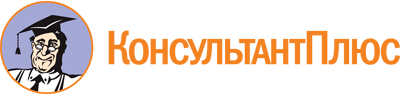 Закон Тамбовской области от 25.02.2017 N 86-З
(ред. от 31.07.2023)
"Об отдельных вопросах организации местного самоуправления в Тамбовской области"
(принят Постановлением Тамбовской областной Думы от 22.02.2017 N 246)Документ предоставлен КонсультантПлюс

www.consultant.ru

Дата сохранения: 19.11.2023
 25 февраля 2017 годаN 86-ЗСписок изменяющих документов(в ред. Законов Тамбовской области от 26.07.2017 N 129-З,от 26.12.2017 N 193-З, от 26.12.2017 N 197-З, от 06.11.2018 N 281-З,от 04.12.2018 N 303-З, от 25.12.2018 N 317-З, от 03.04.2019 N 342-З,от 04.12.2019 N 424-З, от 30.03.2020 N 460-З, от 06.11.2020 N 531-З,от 31.05.2021 N 634-З, от 03.08.2021 N 657-З, от 01.12.2021 N 27-З,от 27.12.2021 N 38-З, от 26.04.2022 N 92-З, от 27.10.2022 N 179-З,от 23.12.2022 N 201-З, от 27.12.2022 N 235-З, от 31.07.2023 N 375-З)Список изменяющих документов(в ред. Закона Тамбовской области от 31.07.2023 N 375-З)Список изменяющих документов(в ред. Закона Тамбовской области от 31.07.2023 N 375-З)